Publicado en MIAMI, FL el 19/10/2015 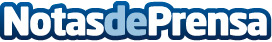 iCrowdNewswire amplía su distribución internacional iCrowdNewswire amplía su distribución internacional con acuerdos en Canadá, Brasil, México, Reino Unido y España, y agrega servicios de divulgación normativa en la Unión Europea.Datos de contacto:Héctor BoteroPresidente y CEO, iCrowdNewswire(305) 851-2068Nota de prensa publicada en: https://www.notasdeprensa.es/icrowdnewswire-amplia-su-distribucion-internacional Categorias: Comunicación Marketing E-Commerce http://www.notasdeprensa.es